ДОДАТНЕ ИНФОРМАЦИЈЕ И ПОЈАШЊЕЊА у вези са припремањем понуде у поступкујавне набавке бр. 8/2014Набавка услуге техничког прегледа, регистрације и осигурања возилапоступак јавне набавке мале вредности	У вези са више питања, која су Комисији за јавну набавку услуге техничког прегледа, регистрације и осигурања возила, достављена од стране потенцијалних понуђача, дајемо вам следеће одговоре:Питања:  На страни 30 конкурсне документације, у оквиру Обрасца понуде под редним бројем 16, дата је табеларна рубрика у којој треба попунити "Таксе за технички преглед, обавезно осигурање и регистрацију возила". Молимо вас да разјасните да ли се овај  појам Таксе односи само на цену услуге техничког прегледа и обавезног осигурања, не обухватајући остале таксе које се плаћају држави приликом регистрације (порез на употребу, комунална такса и таксе за рег. налепницу) или појам Таксе обухвата све износе које треба платити да би се извршила регистрација (технички преглед, обавезно осигурање, порез, комунална такса и таксе за рег. налепницу). Уколико је ово друго у питању, такође је неопходно још и да знамо годину производње за свако од возила обзиром да знатно мења износ пореза који се плаћа у оквиру регистрације и неопходан је за тачан прорачун. У том смислу, молимо вас да допуните конкурсну документацију или нам дате инструкцију како да утврдимо и наведемо износ пореза на употребу у претходно наведеној табели на страни 30 конк. документације.Обзиром да је на страни 4 конкурсне документације у оквиру Спецификације предмета јавне набавке, под редним бројем 3, дата табела са подацима о возилима које треба регистровати, али без  наведеног премијског степена на претходно издатим полисама, који сасвим мења износ обавезног осигурања, остајемо без кључних параметара за израчунавање цене обавезног осигурања за наведена возила. Стога Вас молимо да или допуните конкурсну документацију са наведеним подацима или нам дате инструкцију како да утврдимо и наведемо износ осигурања у претходно наведеној табели на страни 30 конк. документације.Одговори:Таксе обухватају све износе које треба платити да би се извршила регистрација (технички преглед, обавезно осигурање, порез, комунална такса и таксе за рег. налепницу)У прилогу одговора на ово питање достављамо вам податке о години производње за свако возило и податке о укупном пређеној километражи од дана набавке до 30.09.2014. у оквиру следеће табеле:Премија аутоодговорности треба бити достављена у премијском степену П4, односно без примењеног бонуса/малуса.Питања:Да ли је потребно у цену урачунати и промену саобраћајних дозвола због промене назива Министарства?За возила којима регистрација истекне више од 30 дана потребно је променити таблице.  Уколико дође до таквог случаја какав је начин плаћања, пошто није обухваћено у јавној набавци?Одговори:Потребно је урачунати у цену и трошкове промене саобраћајних дозвола због промене назива Министарства.За возила којима регистрација истекне више од 30 дана потребно је променити таблице, и та услуга биће плаћена на начин предвиђен конкурсном документацијом. Наручилац ће извршити плаћање за извршене услуге у року који не може бити дужи од 45 дана од дана пријема овереног рачуна.Питања:Молимо Вас за потврду да премија аутоодговорности треба бити достављена у премијском степену П4, односно без примењеног бонуса/малуса.Шта се дешава уколико дође до промена цена услед одлуке надлежних органа или промене прописа? Да ли ће те прихватити такве промене?Одговори:Премија аутоодговорности треба бити достављена у премијском степену П4, односно без примењеног бонуса/малуса.Уколико дође до промене цена услед одлуке надлежног органа или услед промене прописа доћи ће до објективне промене околности за извршење Уговора. Наручилац ће поступити у складу са важећим прописима (Закона о јавним набавкама и Закона о облигационим односима). Питања:1. Образац 4 - Изјава о испуњености обавезних услова ( члан 75 ЗЈН ), тачка 5 :  "Да има важећу дозволу, тј одобрење Народне банке Србије да понуђач може да обавља делатност осигурања, односно послове посредовања или заступања у осигурању....(члан 75 став 1 тачка 5 Закона о јавним набавкама) "С обзиром да је предмет јавне набавке и технички преглед возила, па и издавање регистрационе налепнице,  зашто се не захтева и дозвола надлежног органа ( МУП Републике Србије ) за обављање те делатности како обавезује члан 75 ЗЈН ?2. Модел уговора 21- члан 4" Понуђач је обавезан да у року од 24 часа од позива овлашћеног лица Министарства преузме документацију за вршење услуге регистрације.  Понуђач је обавезан да у року од 3 дана од пријема документације за регистрацију возила изврши регистрацију и врати документацију лицу од које је исту  преузело.." Из конкурсне документације, па ни модела уговора,  није јасно чија је обавеза одвожење возила на технички преглед. Молимо да то прецизирате.3. Образац понуде 16Оно што је потребно платити да би се возило регистровало је : •	технички преглед,•	осигурање•	законом прописане таксе•	евентуалне додатне услуге (одношење, доношење документације) 1. Таксе за регистрацију возила су законом и подзаконским актима прописане и питање је могу ли бити предмет тендера ( прописује их МУП и локална самоуправа, који су искључиви носиоци права за ту врсту делатности, члан 7 ЗЈН став 1 ). Без обзира на горе изнето, скрећемо вам пажњу да понуђачи из достављене документације немају увид за која возила је потребно издавање нових саобраћајних дозвола, за која возила је потребно издавање регистрационих таблица и слично. Такође, понуђач не може дати прецизну цену за прописану уплату за Буџет Р Србије, јер нису дати сви параметри који су потребни ( година производње, нпр ). 2. Разлике у ценама обавезног осигурања од аутоодговорности између осигуравајућих кућа се крећу у распону од 0.5 до 100.00 РСД, те та цена не може битно или неће уопште утицати на конкурентност укупне цене. Давање попуста за ову врсту осигурања је законом забрањено. Уз то, примењује се бонус-малус систем. Да би понуђач дао прецизну цену обавезног осигурања мора знати податке које нису доступни у  конкурсној документацији : колико година је возило у власништву, да ли је било штете и слично. 3.Технички преглед возила ( не постоје таксе за технички преглед, како је наведено у документацији ), дакле једина цена чије је формирање слободно, није транспарентно издвојен у обрасцу понуде. 4. Цена услуге доласка и враћања документације са обављеном комплетном регистрацијом возила уплатницама, таблицама и саобраћајном дозволом - једино је транспарентна на овом обрасцу.Молимо, дакле, да измените образац како би се на њему нашле само цене са којима понуђачи конкуришу и које би биле јасно израженеОдговори:1.Наручилац је прописао на страни 8/42 конкурсне документације да Понуђач треба да испуни следећи обавезни услов: Да има важећу дозволу, тј. одобрење Народне банке Србије да понуђач може да обавља делатност осигурања, односно послове посредовања или заступања у осигурању, доставити уз понуду, копију (члан 75. став 1. тачка 5) Закона о јавним набавкама. Чланом 23. став 1. Закона о осигурању предвиђено је да послове осигурања може обављати друштво за осигурање са седиштем на територији Републике Србије, док је ставом 2. наведеног члана Закона о осигурању предвиђено да друштво из става 1. овог члана може обављати само оне врсте осигурања за које је добило дозволу Народне Банке Србије, те је ставом 3. наведеног члана предвиђено да нико осим друштва за осигурање из става 1. овог члана не може обављати послове осигурања.Наручилац дефинише услове у складу са предметом јавне набавке. 2.Одвожење возила на технички преглед је обавеза Наручиоца.3. Сви параметри су наведени у претходним одговорима на питања. Потребно је издавање саобраћајних дозвола за за сва возила с обзиром да је дошло до промене назива министарства. За издавање нових регистрационих таблица потребно је за возила из техничке спецификације под редним бројем 8.,10., и 35 (болдовано у оквиру табеле дате у прилогу).4. Цену за технички преглед возила уписује се  у Образац Понуде заједно са свим осталим таксама у оквиру поља: Таксе за технички преглед, обавезно осигурање и регистрацију возила. 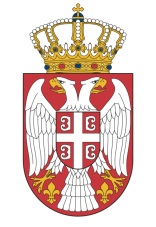          Република Србија   МИНИСТАРСТВО ГРАЂЕВИНАРСТВА,    САОБРАЋАЈА И ИНФРАСТРУКТУРЕР.Бр.Регистарска ознакаМаркаГодина производње возилаУкупно пређено км од дана набавке до 30.09.2014.Тип возилаБрој шасијеСнага мотора у KWКубикажау cm31BG 031-BEŠkoda2001273454Fabia Classic 1.4TMBPH16Y6234419834413972BG 157-ŽMŠkoda2005317722Fabia Ambiente 1.4TMBND46Y6543140867413903BG 203-ЕDŠkoda2005102720Fabia Ambiente 1.4TMBND46Y7543135007413904BG 628-RAŠkoda2005229886Fabia  Ambiente 1.4TMBND46Y4543135217413905BG 203-LŠŠkoda2005269430Fabia  Ambiente 1.4TMBND46Y8543135067413906BG 241-OCŠkoda2005164380Fabia  Ambiente 1.4TMBND46Y454315497413907BG 381-ŽEŠkoda200581250Fabia  Ambiente 1.4TMBND46Y9543135297413908BG 401-RPŠkoda2005193759Fabia  Ambiente 1.4TMBND46Y8543139917413909BG 779-ŠXŠkoda2005146812Fabia  Ambiente 1.4TMBND46Y85431408774139010BG 203-YXŠkoda2005103801Fabia  Ambiente 1.4TMBND46Y15430984674139011BG 173-ŽĐŠkoda2005224530Fabia Classic 1.2TMBPY16YX5430503247119812BG 203- ČXŠkoda2005382000Fabia Classic 1.2TMBPY16Y75430502247119813BG 203-ZWŠkoda2005264685Fabia Classic 1.2TMBPY16Y95430506847119814BG 241-ZOŠkoda2005304262Fabia Classic 1.2TMBPY16Y95436074847119815BG 241-WŽŠkoda2005215610Fabia Classic 1.2TMBPY16Y35436096947119816BG 241-XĆŠkoda2005151328Fabia Classic 1.2TMBPY16Y05436093147119817BG 255-VGŠkoda2005190721Fabia Classic 1.2TMBPY16Y05436005547119818BG 241-ŠČŠkoda2005296340Fabia Classic 1.2TMBPY16Y55430504947119819BG 313-NHŠkoda2005149162Fabia Classic 1.2TMBPY16Y45436100147119820BG 313-NEŠkoda2005264338Fabia Classic 1.2TMBPY16Y65430578647119821BG 516-ČNŠkoda2005182255Fabia Classic 1.2TMBPY16Y35436110447119822BG 558-PUŠkoda2003152252Fabia Comfort 1.4TMBND46Y44395080374139023BG 042-ŠTŠkoda2003127415Fabia Comfort 1.4TMBND46YX4395069274139024BG 130-ŽWZastava200516640101 Skala 55VX1128A000110639540,50111625BG 461-NĐZastava200539115101 Skala 55VX1128A000110647540,50111626BG 516-TUZastava2005124796101 Skala 55VX1128A000110651140,50111627BG 700-RRZastava200598697101 Skala 55VX1128A000110599040,50111628BG 076-UNCitroen2008155263C4 X 1.4VF7LCKFUC7477653765136029BG 721-IDŠkoda2005234745Superb Classic 2.0TMBDE23U55909011685196830BG 113-GTŠkoda2005264330Superb Classic 2.0TMBDE23U05909000785196831BG 149-GAŠkoda200596590Superb Classic 2.0TMBDE23UX5908998185196832BG 280-DIŠkoda2004160739Superb Classic 2.0TMBDE23U74906057985198633BG 799-KHŠkoda201427580Superb Ambition 3.6 FSI 4x4TMBCC63T5E9050585191359734BG 496-ĐYPeugeot200959201207 1.4 HDIVF3WC8HZC9T06587550139835BG 750-HOVolkswagen2006188703Passat Variant trendline 1.9 TDIWVWZZZ3CZ7E07167577189636BG 550-UWChevrolet201177272Orlando LT plus 1.8KL1YF7559CK556214104179637BG 505-DEŠkoda2005297682Superb Classic 2.0TMBDE23U85909012685198938BG 334-BWŠkoda2005250854Fabia Classic 1.2TMBPY16Y75436007047119839BG 631-BUŠkoda2005135568Fabia  Ambiente 1.4TMBND46YX5431352474139040BG 072-ĆHFiat2002179527STYLO ACTIVE 1.6 5PYFA1920000025035076160041BG 255-SČŠkoda2005218784Fabia Classic 1.2TMBPY16Y55436092547119842BG 255-ČSŠkoda2005159732Fabia  Ambiente 1.4TMBND46Y65431351974139043BG 203-HDŠkoda2005172130Fabia Classic 1.2TMBPY16Y45436093347119844BG 137-RŽOpel2003146571MerivaWOL0XCE753435936174160045BG 141-RWRenault2005273454Espace 2.0VF1JKOAA634643842125200046BG 140-RŽRenault2005111496Megan Sedan Ewayalize1.6VF1LMOCOH3464637582160047BG 649-ĐGŠkoda2005289860Fabia  Ambiente 1.4TMBND46Y45430994074139048BG 752-MTZastava200310542Yugo Coral 1.1VX1145A000108279140,501116